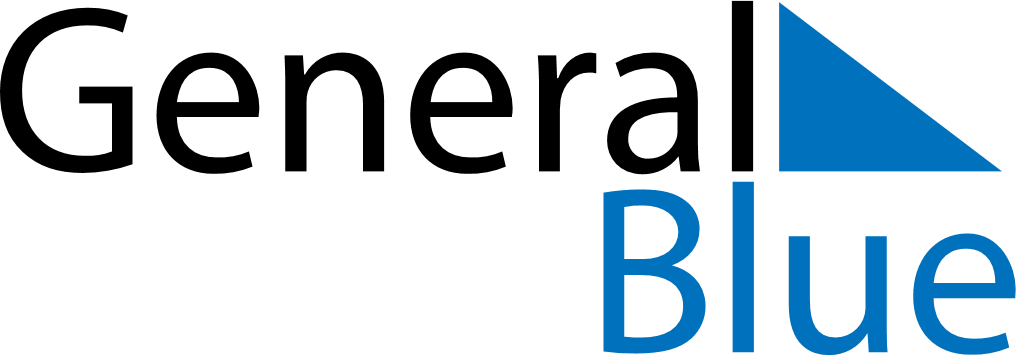 June 2024June 2024June 2024June 2024June 2024June 2024June 2024Ntcheu, MalawiNtcheu, MalawiNtcheu, MalawiNtcheu, MalawiNtcheu, MalawiNtcheu, MalawiNtcheu, MalawiSundayMondayMondayTuesdayWednesdayThursdayFridaySaturday1Sunrise: 6:00 AMSunset: 5:18 PMDaylight: 11 hours and 18 minutes.23345678Sunrise: 6:00 AMSunset: 5:18 PMDaylight: 11 hours and 17 minutes.Sunrise: 6:00 AMSunset: 5:18 PMDaylight: 11 hours and 17 minutes.Sunrise: 6:00 AMSunset: 5:18 PMDaylight: 11 hours and 17 minutes.Sunrise: 6:01 AMSunset: 5:18 PMDaylight: 11 hours and 17 minutes.Sunrise: 6:01 AMSunset: 5:18 PMDaylight: 11 hours and 16 minutes.Sunrise: 6:01 AMSunset: 5:18 PMDaylight: 11 hours and 16 minutes.Sunrise: 6:02 AMSunset: 5:18 PMDaylight: 11 hours and 16 minutes.Sunrise: 6:02 AMSunset: 5:18 PMDaylight: 11 hours and 16 minutes.910101112131415Sunrise: 6:02 AMSunset: 5:18 PMDaylight: 11 hours and 16 minutes.Sunrise: 6:03 AMSunset: 5:18 PMDaylight: 11 hours and 15 minutes.Sunrise: 6:03 AMSunset: 5:18 PMDaylight: 11 hours and 15 minutes.Sunrise: 6:03 AMSunset: 5:18 PMDaylight: 11 hours and 15 minutes.Sunrise: 6:03 AMSunset: 5:19 PMDaylight: 11 hours and 15 minutes.Sunrise: 6:03 AMSunset: 5:19 PMDaylight: 11 hours and 15 minutes.Sunrise: 6:04 AMSunset: 5:19 PMDaylight: 11 hours and 15 minutes.Sunrise: 6:04 AMSunset: 5:19 PMDaylight: 11 hours and 15 minutes.1617171819202122Sunrise: 6:04 AMSunset: 5:19 PMDaylight: 11 hours and 15 minutes.Sunrise: 6:04 AMSunset: 5:19 PMDaylight: 11 hours and 14 minutes.Sunrise: 6:04 AMSunset: 5:19 PMDaylight: 11 hours and 14 minutes.Sunrise: 6:05 AMSunset: 5:20 PMDaylight: 11 hours and 14 minutes.Sunrise: 6:05 AMSunset: 5:20 PMDaylight: 11 hours and 14 minutes.Sunrise: 6:05 AMSunset: 5:20 PMDaylight: 11 hours and 14 minutes.Sunrise: 6:05 AMSunset: 5:20 PMDaylight: 11 hours and 14 minutes.Sunrise: 6:06 AMSunset: 5:20 PMDaylight: 11 hours and 14 minutes.2324242526272829Sunrise: 6:06 AMSunset: 5:21 PMDaylight: 11 hours and 14 minutes.Sunrise: 6:06 AMSunset: 5:21 PMDaylight: 11 hours and 14 minutes.Sunrise: 6:06 AMSunset: 5:21 PMDaylight: 11 hours and 14 minutes.Sunrise: 6:06 AMSunset: 5:21 PMDaylight: 11 hours and 15 minutes.Sunrise: 6:06 AMSunset: 5:21 PMDaylight: 11 hours and 15 minutes.Sunrise: 6:06 AMSunset: 5:22 PMDaylight: 11 hours and 15 minutes.Sunrise: 6:07 AMSunset: 5:22 PMDaylight: 11 hours and 15 minutes.Sunrise: 6:07 AMSunset: 5:22 PMDaylight: 11 hours and 15 minutes.30Sunrise: 6:07 AMSunset: 5:22 PMDaylight: 11 hours and 15 minutes.